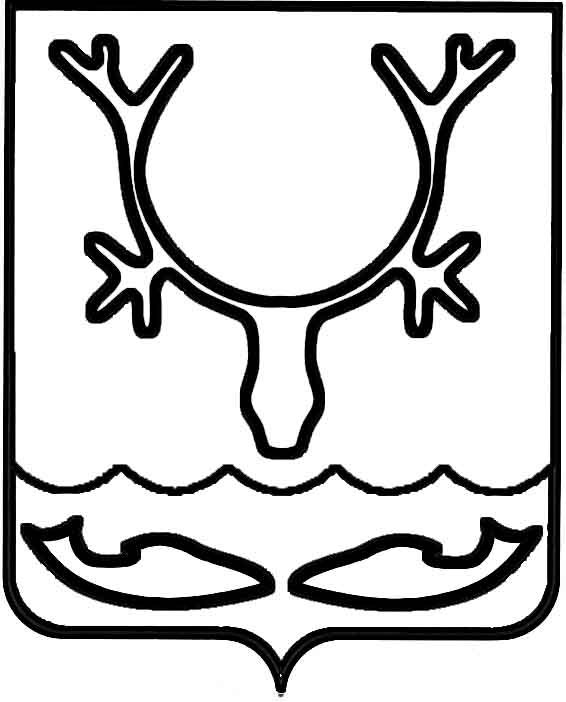 Администрация МО "Городской округ "Город Нарьян-Мар"ПОСТАНОВЛЕНИЕот “____” __________________ № ____________		г. Нарьян-МарОб утверждении программы проведения проверки готовности к отопительному периоду 2017-2018 годов объектов жилищно-коммунального хозяйства и социальной сферы, расположенных на территории                  МО "Городской округ "Город Нарьян-Мар"В целях обеспечения централизованной организации контроля за проведением подготовки муниципального образования "Городской округ "Город Нарьян-Мар"                              к эксплуатации в осенне-зимний период 2017-2018 г.г., в соответствии                                   с Федеральным законом от 27.07.2010 № 190-ФЗ "О теплоснабжении", приказом Министерства энергетики Российской Федерации от 12.03.2013 № 103                              "Об утверждении Правил оценки готовности к отопительному периоду", постановлением Госстроя РФ от 27.09.2003 № 170 "Об утверждении Правил и норм технической эксплуатации жилищного фонда" Администрация МО "Городской округ "Город Нарьян-Мар"П О С Т А Н О В Л Я Е Т:1.	Утвердить программу проведения проверки готовности к отопительному периоду 2017-2018 годов объектов жилищно-коммунального хозяйства и социальной сферы, расположенных на территории МО "Городской округ "Город Нарьян-Мар" (Приложение).2.	Комиссии по осуществлению контроля за организацией мероприятий                              по подготовке объектов жилищно-коммунального хозяйства и социальной сферы                    МО "Городской округ "Город Нарьян-Мар" к отопительному периоду                              2017-2018 годов провести проверку готовности объектов жилищно-коммунального хозяйства и социальной сферы, расположенных на территории МО "Городской округ "Город Нарьян-Мар", в соответствии с программой проведения проверки готовности                          к отопительному периоду объектов жилищно-коммунального хозяйства                                и социальной сферы, расположенных на территории МО "Городской округ "Город Нарьян-Мар".3.	Контроль за исполнением настоящего постановления возложить                          на помощника главы Администрации МО "Городской округ "Город Нарьян-Мар" А.Н.Бережного.Приложениек постановлению АдминистрацииМО "Городской округ "Город Нарьян-Мар"от 23.05.2017 № 577Программа проведения проверки готовности к отопительному периоду 2017 - 2018 г.г. объектов жилищно-коммунального хозяйства и социальной сферы, расположенных на территории МО "Городской округ "Город Нарьян-Мар"Комиссия по осуществлению контроля за организацией мероприятий                               по подготовке объектов жилищно-коммунального хозяйства и социальной сферы               МО "Городской округ "Город Нарьян-Мар", утвержденная постановлением Администрации МО "Городской округ "Город Нарьян-Мар" от 13.02.2017                          № 177, (далее – Комиссия) осуществляет следующие мероприятия:–	проверяет готовность к отопительному периоду теплоснабжающих организаций, находящихся на территории МО "Городской округ "Город                     Нарьян-Мар";–	проверяет готовность к отопительному периоду тепловых сетей, находящихся на территории МО "Городской округ "Город Нарьян-Мар"; –	проверяет готовность к отопительному периоду объектов жилищно-коммунального хозяйства и социальной сферы;–	проверяет готовность жилищного фонда к приему тепла, коммунальных сооружений – к отопительному периоду, обеспеченность их аварийным неснижаемым запасом МТС.В соответствии с приказом Минэнерго от 12.03.2013 № 103 работа Комиссии осуществляется в соответствии с графиком проведения проверки готовности к отопительному периоду (таблица № 1), в котором указываются:объекты, подлежащие проверке;сроки проведения проверки;документы, проверяемые в ходе проведения проверки.Таблица № 1График проведения проверки готовности к отопительному периоду1При проведении проверки Комиссией проверяется выполнение требований, установленных приложениями № 3 и № 4 настоящей Программы проведения проверки готовности к отопительному периоду 2017-2018 г.г. (далее – Программа).Проверка выполнения теплосетевыми и теплоснабжающими организациями требований, установленных Правилами оценки готовности к отопительному периоду, утвержденными приказом Министерства энергетики РФ от 12.03.2013 № 103               (далее – Правила), осуществляется Комиссией на предмет соблюдения соответствующих обязательных требований, установленных техническими регламентами и иными нормативными правовыми актами в сфере теплоснабжения. В случае отсутствия обязательных требований технических регламентов                    или иных нормативных правовых актов в сфере теплоснабжения в отношении требований, установленных Правилами, комиссия осуществляет проверку соблюдения локальных актов организаций, подлежащих проверке, регулирующих порядок подготовки к отопительному периоду.2.1.	В ходе проведения проверки Комиссией рассматриваются документы, подтверждающие выполнение требований по готовности, а при необходимости – проводится осмотр объектов проверки.Результаты проверки оформляются актом проверки готовности                                    к отопительному периоду (далее – акт), который составляется не позднее одного дня       с даты завершения проверки, согласно приложению № 1.В акте содержатся следующие выводы Комиссии по итогам проверки:объект проверки готов к отопительному периоду;объект проверки будет готов к отопительному периоду при условии устранения в установленный срок замечаний к требованиям по готовности, выданных Комиссией;объект проверки не готов к отопительному периоду.При наличии у Комиссии замечаний к выполнению требований по готовности                     или при невыполнении требований по готовности к акту прилагается перечень замечаний (далее – Перечень) с указанием сроков их устранения.В случае устранения указанных в Перечне замечаний к выполнению (невыполнению) требований по готовности в сроки, установленные в таблице № 1 настоящей Программы, Комиссией проводится повторная проверка, по результатам которой составляется новый акт.Паспорт готовности к отопительному периоду (далее – паспорт) составляется                            по образцу согласно приложению № 2 и выдается Администрацией МО "Городской округ "Город Нарьян-Мар" по каждому объекту проверки в течение 15 дней с даты подписания акта в случае, если объект проверки готов к отопительному периоду,                  а также в случае, если замечания к требованиям по готовности, выданные комиссией, устранены в срок, установленный Перечнем.Сроки выдачи паспортов определяются председателем Комиссии в зависимости                 от особенностей климатических условий, но не позднее 15 сентября –                                 для потребителей тепловой энергии, не позднее 1 ноября – для теплоснабжающих                  и теплосетевых организаций.Организация, не получившая по объектам проверки паспорт готовности                         до даты, установленной в таблице № 1 настоящей Программы, обязана продолжить подготовку к отопительному периоду и устранение указанных в Перечне к акту замечаний к выполнению (невыполнению) требований по готовности.                             После уведомления Комиссии об устранении замечаний к выполнению (невыполнению) требований по готовности осуществляется повторная проверка.                    При положительном заключении Комиссии оформляется повторный акт с выводом                       о готовности к отопительному периоду, но без выдачи паспорта в текущий отопительный период.3. Порядок взаимодействия теплоснабжающих и теплосетевых организаций, потребителей тепловой энергии, теплопотребляющие установки которых подключены                     к системе теплоснабжения, с Комиссией3.1.	Теплоснабжающие и теплосетевые организации до 30.09.2017 представляют в Администрацию МО "Городской округ "Город Нарьян-Мар" информацию о выполнении требований по готовности, указанных в приложении № 3.3.2.	Потребители тепловой энергии представляют в Администрацию                      МО "Городской округ "Город Нарьян-Мар" информацию о выполнении требований по готовности, указанных в приложении № 4. 3.3.	Комиссия рассматривает документы, подтверждающие выполнение требований готовности в соответствии с пунктом 2.1 Программы.3.4.	Акт проверки готовности к отопительному периоду оформляется Комиссией.Приложение № 1АКТ №________проверки готовности к отопительному периоду 2017-2018 г.г.__________________________					"_____"____________ 20__ г.     (место составление акта)						          (дата составления акта)Комиссия, образованная __________________________________________________________,                                                                                          (реквизиты и название документа) в соответствии с программой проведения проверки готовности к отопительному периоду _______________________________________________________________________________,                                                                                  (реквизиты и название документа)с "___"____________20__ г. по "___"_____________ 20__ г. в соответствии с Федеральным законом от 27 июля . № 190-ФЗ "О теплоснабжении", Приказом Министерства энергетики Российской Федерации (Минэнерго России) от 12 марта 2013 г. № 103                         "Об утверждении Правил оценки готовности к отопительному периоду"провела проверку готовности к отопительному периоду_______________________________________________________________________________________________________________________________________________________________________________________________________________________________(полное наименование муниципального образования, теплоснабжающей организации, теплосетевой организации, потребителя тепловой энергии, в отношении которого проводилась проверка готовности                          к отопительному периоду)Проверка готовности к отопительному периоду проводилась в отношении следующих объектов:1.______________________________________________________________________________;(наименование объекта)2.______________________________________________________________________________;3.______________________________________________________________________________;В ходе проведения проверки готовности к отопительному периоду комиссия установила:_____________________________________________________________________.(готовность/неготовность к работе в отопительном периоде)Вывод комиссии по итогам проведения проверки готовности к отопительному периоду:________________________________________________________________________________________________________________________________________________________________________________________________________________________________________________________Председатель комиссии:	___________________/_______________(подпись, расшифровка подписи)Члены комиссии:		___________________/_______________(подпись, расшифровка подписи)___________________/_______________(подпись, расшифровка подписи)___________________/_______________(подпись, расшифровка подписи)С актом проверки готовности ознакомлен, один экземпляр акта получил:"___"____________20__г._______________________________________________________________(подпись, расшифровка подписи руководителя (его уполномоченного представителя) муниципальногообразования, теплоснабжающей организации, теплосетевой организации, потребителя тепловой энергии,в отношении которого проводилась проверка готовности к отопительному периоду)Приложение № 2ПАСПОРТготовности к осенне-зимнему периоду _______/______ г.г.Выдан__________________________________________________________________________,(полное наименование муниципального образования, теплоснабжающей организации, теплосетевой организации, потребителя тепловой энергии, в отношении которого проводилась проверка готовности к отопительному периоду)В отношении следующих объектов, по которым проводилась проверка готовности                         к отопительному периоду:1.______________________________________________________________________________;2.______________________________________________________________________________;3.______________________________________________________________________________;Основание выдачи паспорта готовности к отопительному периоду:Акт проверки готовности к отопительному периоду от ________________ №__________________._______________________/_________________________(подпись, расшифровка подписи и печать уполномоченного органа, образовавшего комиссию по проведению проверки готовности к отопительному периоду)Приложение № 3Требования по готовности к отопительному периоду для теплоснабжающих и теплосетевых организацийВ целях оценки готовности теплоснабжающих и теплосетевых организаций                          к отопительному периоду уполномоченным органом должны быть проверены                        в отношении данных организаций:1)	наличие соглашения об управлении системой теплоснабжения, заключенного в порядке, установленном Законом о теплоснабжении;2)	готовность к выполнению графика тепловых нагрузок, поддержанию температурного графика, утвержденного схемой теплоснабжения;3)	соблюдение критериев надежности теплоснабжения, установленных техническими регламентами;4)	наличие нормативных запасов топлива на источниках тепловой энергии;5)	функционирование эксплуатационной, диспетчерской и аварийной служб,                       а именно:укомплектованность указанных служб персоналом;обеспеченность персонала средствами индивидуальной и коллективной защиты, спецодеждой, инструментами и необходимой для производства работ оснасткой;нормативно-технической и оперативной документацией, инструкциями, схемами;первичными средствами пожаротушения;6)	проведение наладки принадлежащих им тепловых сетей;7)	организация контроля режимов потребления тепловой энергии;8)	обеспечение качества теплоносителей;9)	организация коммерческого учета приобретаемой и реализуемой тепловой энергии;10)	обеспечение проверки качества строительства принадлежащих им тепловых сетей, в том числе предоставление гарантий на работы и материалы, применяемые при строительстве, в соответствии с Законом о теплоснабжении;11)	обеспечение безаварийной работы объектов теплоснабжения и надежного теплоснабжения потребителей тепловой энергии, а именно:готовность систем приема и разгрузки топлива, топливоприготовления                       и топливоподачи;соблюдение водно-химического режима;отсутствие фактов эксплуатации теплоэнергетического оборудования сверх ресурса без проведения соответствующих организационно-технических мероприятий по продлению срока его эксплуатации;наличие утвержденных графиков ограничения теплоснабжения                              при дефиците тепловой мощности тепловых источников и пропускной способности тепловых сетей;наличие расчетов допустимого времени устранения аварийных нарушений теплоснабжения жилых домов;наличие порядка ликвидации аварийных ситуаций в системах теплоснабжения с учетом взаимодействия тепло-, электро-, топливо-                                       и водоснабжающих организаций, потребителей тепловой энергии,                              ремонтно-строительных и транспортных организаций, а также органов местного самоуправления;проведение гидравлических и тепловых испытаний тепловых сетей;выполнение утвержденного плана подготовки к работе в отопительный период, в который включено проведение необходимого технического освидетельствования и диагностики оборудования, участвующего в обеспечении теплоснабжения;выполнение планового графика ремонта тепловых сетей и источников тепловой энергии;наличие договоров поставки топлива, не допускающих перебоев поставки                 и снижения установленных нормативов запасов топлива;12)	наличие документов, определяющих разграничение эксплуатационной ответственности между потребителями тепловой энергии, теплоснабжающими                       и теплосетевыми организациями;13)	отсутствие не выполненных в установленные сроки предписаний, влияющих на надежность работы в отопительный период, выданных уполномоченными на осуществление государственного контроля (надзора) органами государственной власти и уполномоченными на осуществление муниципального контроля органами местного самоуправления;14)	работоспособность автоматических регуляторов при их наличии.К обстоятельствам, при несоблюдении которых в отношении теплоснабжающих и теплосетевых организаций составляется акт с приложением Перечня с указанием сроков устранения замечаний, относится несоблюдение требований, указанных в подпунктах 1, 7, 9 и 10  приложения №3.Приложение № 4Требования по готовности к отопительному периодудля потребителей тепловой энергииВ целях оценки готовности потребителей тепловой энергии к отопительному периоду уполномоченным органом должны быть проверены:1)	устранение выявленных в порядке, установленном законодательством Российской Федерации, нарушений в тепловых и гидравлических режимах работы тепловых энергоустановок;2)	проведение промывки оборудования и коммуникаций теплопотребляющих установок;3)	разработка эксплуатационных режимов, а также мероприятий по их внедрению;4)	выполнение плана ремонтных работ и качество их выполнения;5)	состояние тепловых сетей, принадлежащих потребителю тепловой энергии;6)	состояние утепления зданий (чердаки, лестничные клетки, подвалы, двери) и центральных тепловых пунктов, а также индивидуальных тепловых пунктов;7)	состояние трубопроводов, арматуры и тепловой изоляции в пределах тепловых пунктов;8)	наличие и работоспособность приборов учета, работоспособность автоматических регуляторов при их наличии;9)	работоспособность защиты систем теплопотребления;10)	наличие паспортов теплопотребляющих установок, принципиальных схем и инструкций для обслуживающего персонала и соответствие их действительности;11)	отсутствие прямых соединений оборудования тепловых пунктов                           с водопроводом и канализацией;12)	плотность оборудования тепловых пунктов;13)	наличие пломб на расчетных шайбах и соплах элеваторов;14)	отсутствие задолженности за поставленные тепловую энергию (мощность), теплоноситель;15)	наличие собственных и (или) привлеченных ремонтных бригад                              и обеспеченность их материально-техническими ресурсами для осуществления надлежащей эксплуатации теплопотребляющих установок;16)	проведение испытания оборудования теплопотребляющих установок                    на плотность и прочность;17)	надежность теплоснабжения потребителей тепловой энергии с учетом климатических условий в соответствии с критериями, приведенными в приложении № 3 приказа Министерства энергетики РФ от 12.03.2013 № 103 "Об утверждении Правил оценки готовности к отопительному периоду".К обстоятельствам, при несоблюдении которых в отношении потребителей тепловой энергии составляется акт с приложением Перечня с указанием сроков устранения замечаний, относятся несоблюдение требований, указанных в подпунктах 8, 13, 14 и 17 приложения № 4.2305.2017577Глава МО "Городской округ "Город Нарьян-Мар" О.О.Белак№ п/пОрганизации, учреждения,  подлежащие проверкеКоличество объектовСроки проведения проверкиДокументы, проверяемые в ходе проверки1Теплоснабжающие организации (объекты, шт.)26с 15.09.2017по 15.10.2017В соответствии с приложением № 32Сетевые организации, шт.1с 15.09.2017по 30.10.2017В соответствии с приложением № 33Административные здания муниципальных учреждений (МКУ,                  КБ и БО, МБУ, Н-М АТП)4с 15.08.2017 по 15.09.2017В соответствии сприложением № 44ТСЖ, управляющие организации, дома на самоуправлении (МКД)397 с 10.08.2017по 10.09.2017В соответствии сприложением № 45Объекты образования, культуры и спорта35с 01.08.2017по 10.09.2017В соответствии сприложением № 46Объекты здравоохранения4с 10.08.2017по 10.09.2017В соответствии сприложением № 4